Приложение 6к постановлению администрации городаот __________№ __________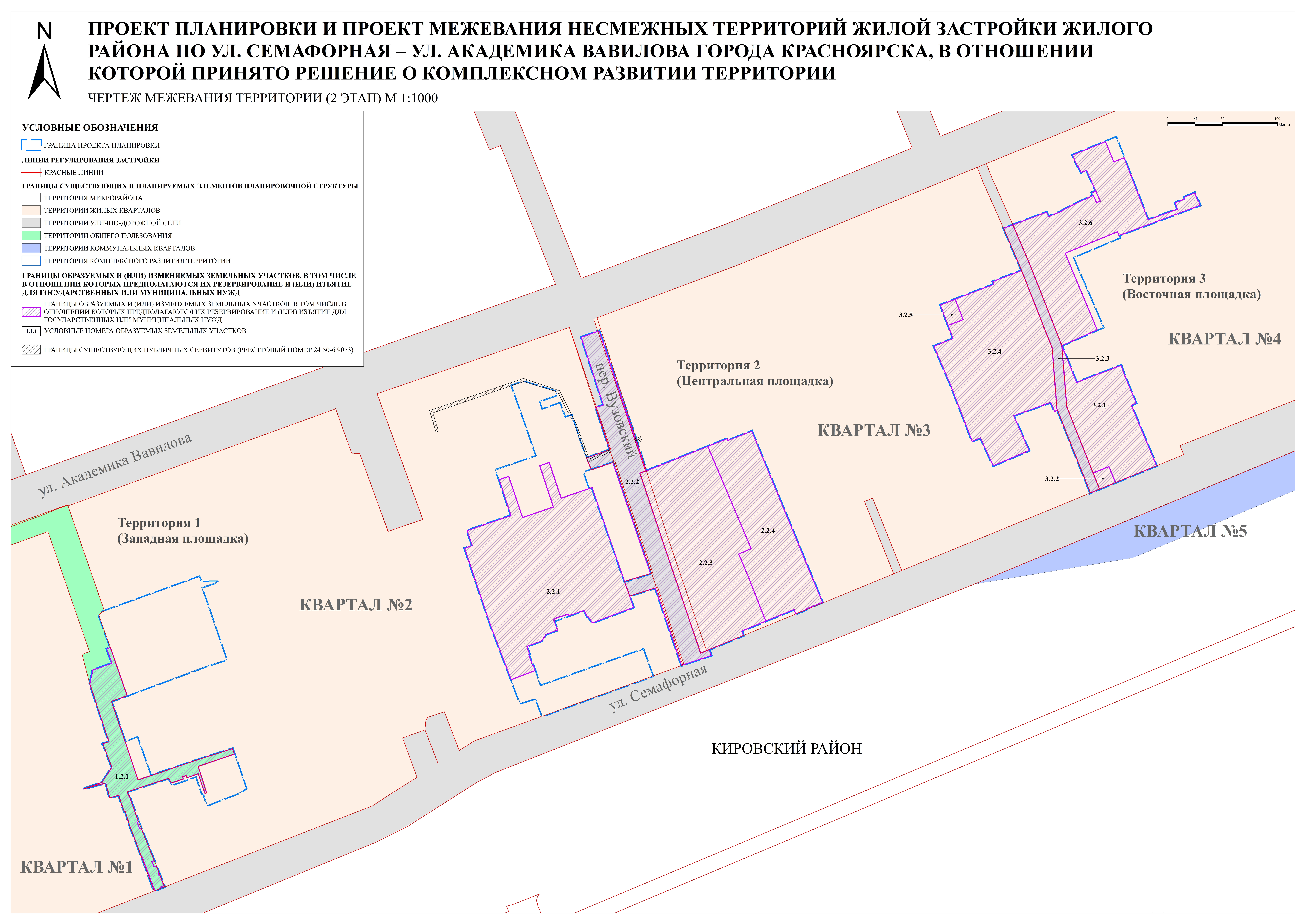 